Box Plot:Ranks dataShows median (Q2): The point or line inside the boxShows median of lower quartile (Q1 or lower quartile): The first point or line of the boxShows median of upper quartile (Q3 or upper quartile): The third point or line of the boxBox part is made up by (Q1, Q2, Q3)Plots the minimum and maximum values or lowest and highest values called whiskers Uses five points above number line to create box-and-whisker plot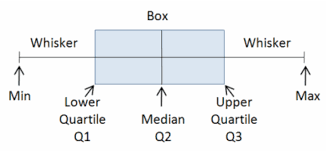 Example: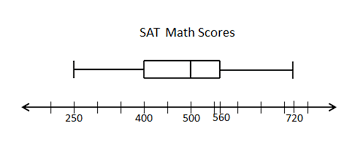 Minimum: 250                         Quartile 1:  400     Quartile2: 500       Quartile 3: 560          Maximum: 720  Lowest number                                                              median                                                        highest numberRange:  highest number minus lowest number   (720 – 250) = 470Inter Quartile Range (IQR):  Q3 minus Q1 (560 – 400) = 160 Mode and Mean usually are not able to find in a box plot